Judul Mata Kuliah          : Bisnis Internasional			Semester : IV			Sks : 4			 Kode: 31012Dosen/Team Teaching  :  	1. Mochamad Rizki BBA, MBA			   	  	2. Erna Sofriana, MSiDiskripsi Mata Kuliah : Mata kuliah ini membahas teori bisnis internasional, dinamika organisasi internasional, globalisasi, kekuatan sosiokultural, politik dan hukum yang mempengaruhi, mata kuliah ini juga membahas aktifitas bisnis internasional, selain itu mahasiswa diberikan kesempatan untuk melakukan presentasi dan diskusi mengenai kondisi bisnis internasional yang semakin berkembang.Kompetensi                  :  Mahasiswa mampu memahami segala kekuatan dunia yang mempengaruhi kegiatan bisnis internasional	  dan dapat mengetahui kegiatan-kegiatan operasional dalam berbagai bidang bisnis internasional, baik dari 	  perusahaan multinasional maupun perusahaan domestik yang mengglobal.Pokok Bahasan            : Mempelajari kekuatan dunia yang mempengaruhi kegiatan bisnis internasional dan dapat mengetahui kegiatan-kegiatan operasional dalam berbagai bidang bisnis internasional, baik dari  perusahaan multinasional maupun perusahaan domestik yang mengglobal.* catatan : Penjelasan pengisian tabel dapat dilihat dalam WI Rancangan PerkuliahanKompenen Penilaian : Rincian besarnya bobot penilaian mata kuliah, acuan secara rinci adalah sebagai berikut:Kehadiran	: 10%UTS		: 20%UAS		: 30%Tugas-Tugas  : 40% (Termasuk dalam Bobot Nilai dalam Tabel Aktifitas Perkuliahan diluar persentasi UTS dan UAS)Daftar Pustaka:BUKU WAJIBBall, Donald A. dkk. (2005). Bisnis Internasional. Buku 1 dan 2. Edisi 9. Salemba Empat. JakartaHill , Gharles W.L.. (2007).  International Business. Sixth Edition. McGraw Hill. New York.Hill , Gharles W.L.. (2009).  International Business. Sixth Edition. McGraw Hill. New York.BUKU PENUNJANG :Rusdin.( 2002). Bisnis Internasional. Alfabeta. JakartaDaniels, John D. dan Lee H. Radebaugh.(1998). International Business. Edisi 9. Prentice Hall.Farid Elashmawi dan Philip R. Harris. (1996). Multicultural Management. Gramedia. JakartaHirst and Thompson.(1999). Globalisasi adalah mitos (Terjemahan). Yayasan Obor Indonesia. Jakarta.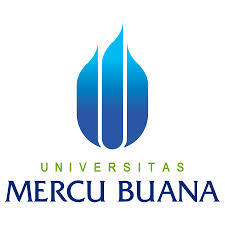 RANCANGAN PERKULIAHANPROGRAM STUDI MANAJEMEN S1FAKULTAS EKONOMI DAN BISNIS QNo. Dokumen12-2-1.2.04.00DistribusiDistribusiDistribusiDistribusiDistribusiDistribusiTgl. Efektif1 Maret 2014Minggu Ke *KEMAMPUAN AKHIR YANG DIHARAPKAN *BAHAN KAJIAN/MATERI PEMBELAJARAN*BENTUK PEMBELAJARAN*KRITERIA PENILAIAN(Indikator)*BOBOT NILAI1234561Memahami kontrak perkuliahan, mampu memulai berbicara dalam diskusi kecil.Penjelasan kontrak dan sistem  per-kuliahan.Ruang Lingkup Bisnis InternasionalContextual Instruction, discovery learning -2Mampu merangkum informasi dari berbagai sumberTeori Ekonomi Bisnis InternasionalSelf-directed LearningKelengkapan dan kebenaran informasi.5%3Mampu mencari informasi dari berbagai sumber  dan mela-kukan presentasiDinamika Organisasi InternasionalPresentation of discovery learningKelengkapan dan kebenaran penjelasan, cara melakukan pre-sentasi dan keaktifan seluruh mahasiswa5%4Mampu mencari informasi dari berbagai sumber  dan mela-kukan presentasiGlobalisasiPresentation of discovery learningKelengkapan dan kebenaran penjelasan, cara melakukan pre-sentasi dan keaktifan seluruh mahasiswa5%5Mampu memainkan peran dari hasil discovery   mengenai kekuatan sosiokulturKekuatan SosiokulturalRole-play and SimulationKelengkapan dan kebenaran informasi, kreativitas memainkan peran5%6Mampu memainkan peran dari hasil discovery   mengenai kekuatan sosioekonomiKekuatan SosioekonomiRole-play and SimulationKelengkapan dan kebenaran informasi, kreativitas memainkan peran5%7Mampu memainkan peran dari hasil discovery   mengenai kekuatan politik dan hukumKekuatan politik dan hukumRole-play and SimulationKelengkapan dan kebenaran informasi, kreativitas memainkan peran5%8Mampu merangkum informasi dari berbagai sumberManajemen GlobalContextual Instruction, self-directed learningKelengkapan dan kebenaran informasi.5%9Mampu mencari informasi dari berbagai sumber  dan mela-kukan presentasiKeuangan GlobalSmall group discussion and case studyKelengkapan dan kebenaran penjelasan, cara melakukan pre-sentasi dan keaktifan seluruh mahasiswa5%10Mampu mencari informasi dari berbagai sumber  dan mela-kukan presentasiPemasaran InternasionalSmall group discussion and case studyKelengkapan dan kebenaran penjelasan, cara melakukan pre-sentasi dan keaktifan seluruh mahasiswa5%11Mampu mencari informasi dari berbagai sumber  dan mela-kukan presentasiSDM GlobalSmall group discussion and case studyKelengkapan dan kebenaran penjelasan, cara melakukan pre-sentasi dan keaktifan seluruh mahasiswa5%12Mampu mencari informasi dari berbagai sumber  dan melakukan presentasiProduksi GlobalSmall group discussion and case studyKelengkapan dan kebenaran penjelasan, cara melakukan pre-sentasi dan keaktifan seluruh mahasiswa5%13Mampu identifikasi masalah dan membuat analisis penyelesaian masalahGlobal Monetary System Problem Based LearningKetepatan identifikasi masalah, kemampuan menganalisis, menjelaskan antara teori dan kasus.5%14Mampu identifikasi masalah dan membuat analisis penyelesaian masalahStrategi dan struktur dari Bisnis InternasionalProblem Based LearningKetepatan identifikasi masalah, kemampuan menganalisis, menjelaskan antara teori dan kasus.5%Jakarta, 1 Maret 2014Nama FungsiParafDibuat Oleh Dosen Pengampu / Koordinator MKMochamad Rizki BBA, MBADiperiksa Oleh Ketua Program StudiDr. Rina Astini, SE. MM.Disahkan Oleh DekanProf. Dr. Wiwik Utami, Ak. MS, CA